GUÍA  DE CIENCIAS N° 1El cerebro, corazón, pulmones y estomago del cuerpo humano.1.- Escribe 6 partes del cuerpo humano que conozcas.En esta clase responderán: ¿Dónde se ubica el cerebro, el corazón, los pulmones y el estómago en el cuerpo humano?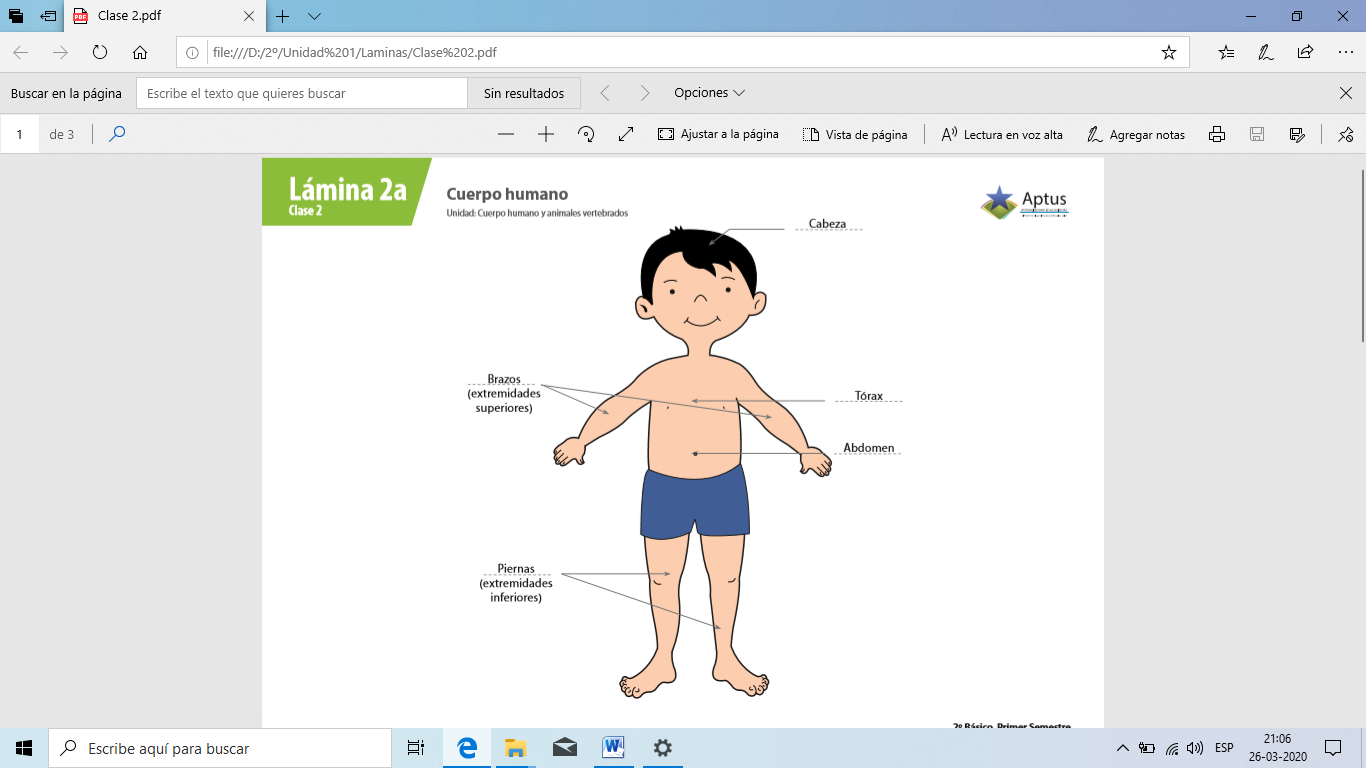 Recuerden que el cuerpo se divide en cabeza, tronco y extremidadessuperiores e inferiores.2.- ¿Cómo se llama las partes que forman al tronco?______________________________________________________________________________________________________________________________________________________________________________________________3.- ¿Cuáles son las extremidades superiores en las personas?________________________________________________________________________________4.- ¿Cuáles son las extremidades  inferiores en las personas?________________________________________________________________________________5.- Une con una línea las partes del cuerpo humano  y luego colorea al niño.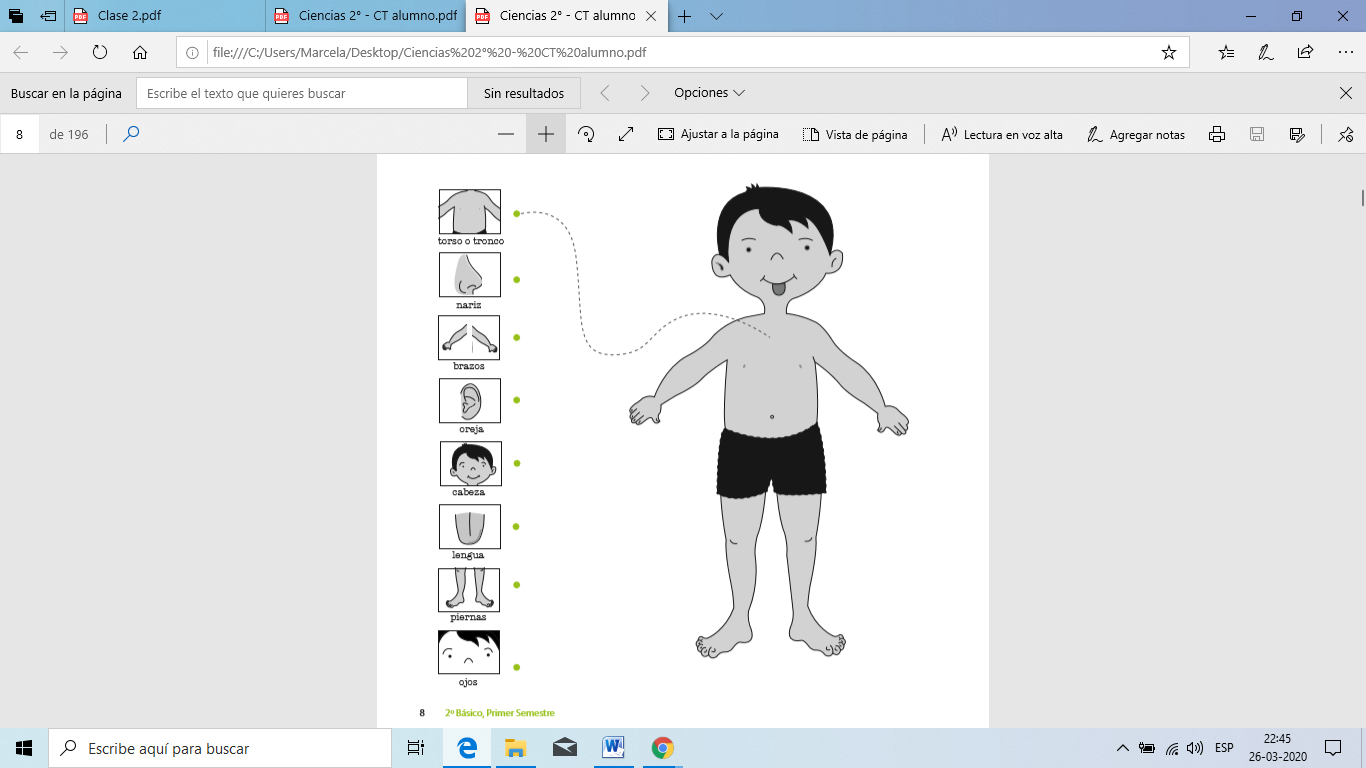 Observa la siguiente lámina: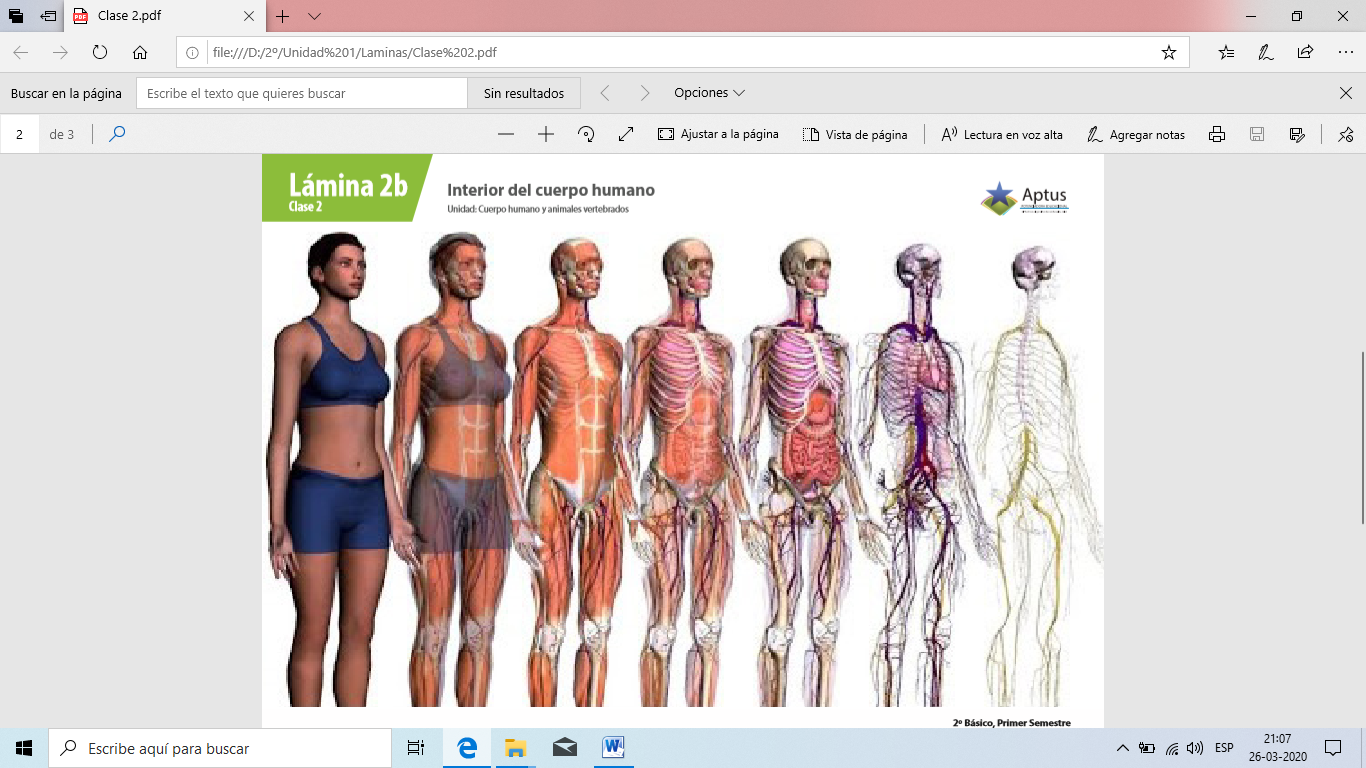 Esta lámina muestra como se ve nuestro cuerpo humano por fuera y en su interior.Por debajo de nuestra piel, están todas las partes del cuerpo, lo que nos permite realizar todas sus actividades.Observa la siguiente lámina: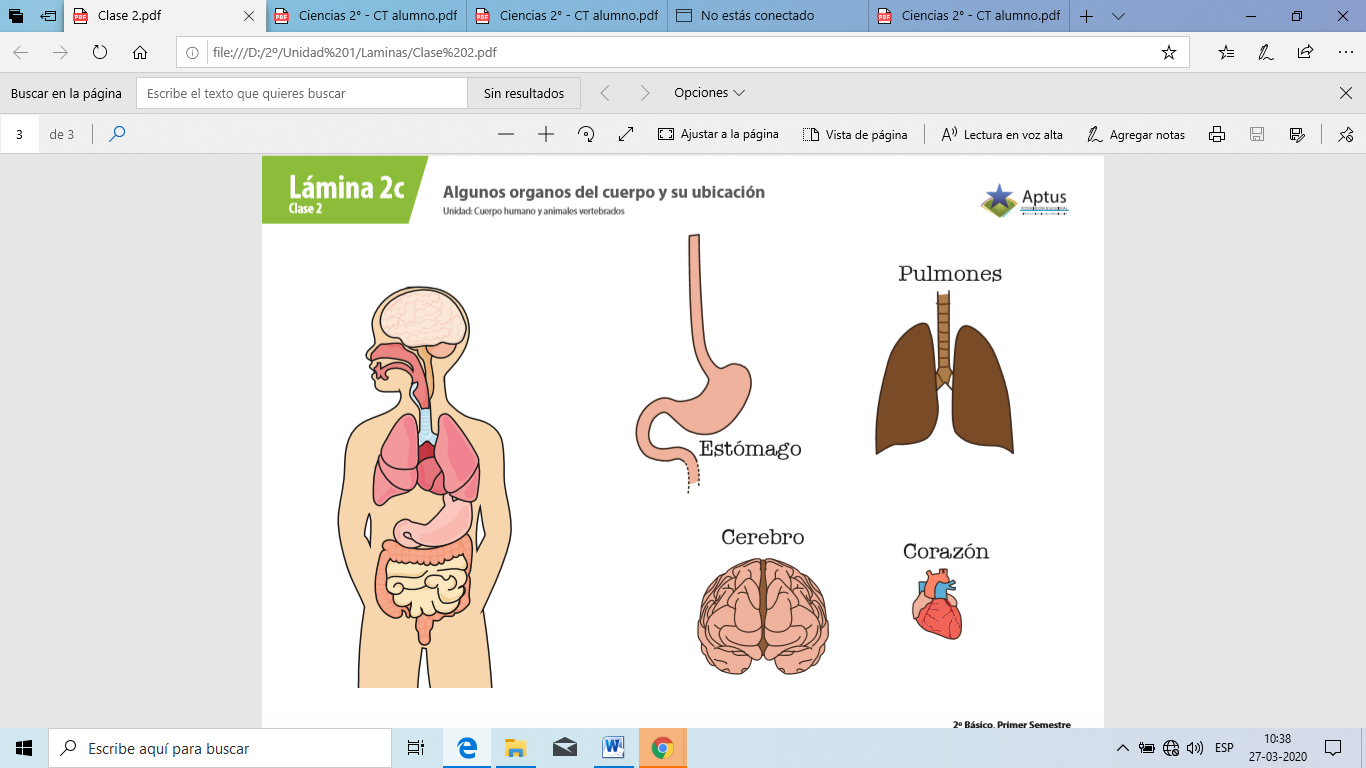 Algunos órganos y estructuras son fundamentales para mantenernos con vida. El corazón bombea la sangre a todo el cuerpo; los pulmones nos permiten respirar; en el estómago se procesan los alimentos que ingerimos; el esqueleto le da soporte y forma al cuerpo, y los músculos, junto con los huesos, posibilitan realizar movimientos.6.- ¿Dónde se ubica el cerebro?      ___________________________________________________________________________7.- ¿Dónde se ubican los pulmones?      __________________________________________________________________________8.- ¿Dónde se ubica el corazón?___________________________________________________________________________________________________________________________________________________________9.- ¿Dónde se ubica el estómago?____________________________________________________________________________________________________________________________________________________________10.- Une con una línea el órgano con las parte del cuerpo donde se encuentra.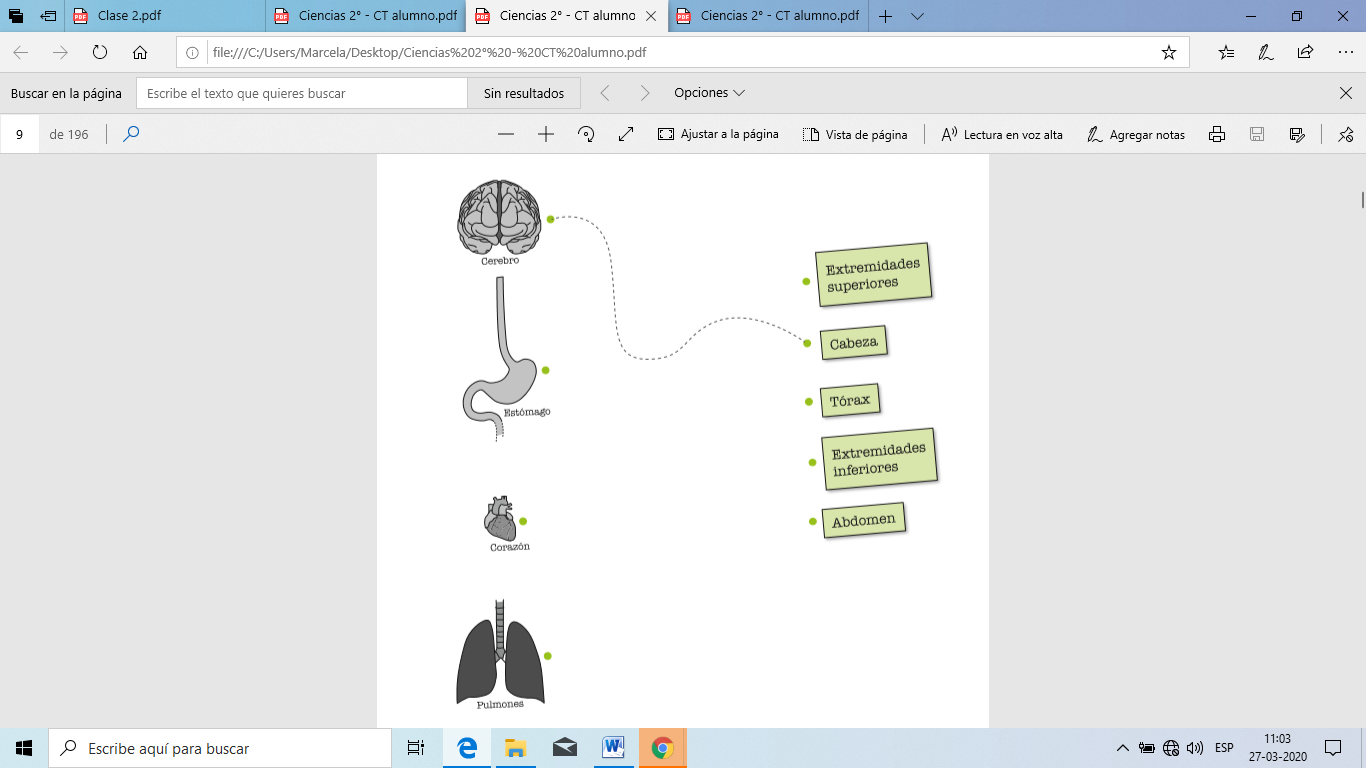 11.- Completa las siguientes oraciones con las palabras correctas.       a.- El cerebro se ubica en _________________________________________________ .                                                                  (la cabeza/ el tórax / el abdomen)       b.- El estómago se ubica en _______________________________________________ .                                                                  (el tórax / el abdomen/ extremidades inferiores)       c.- Los pulmones se ubican en ____________________________________________ .                                                                   (extremidades superiores/ el tórax/ el abdomen)       d.- El corazón se ubica en _______________________________________________ .                                                                   (La cabeza/ el tórax/ el abdomen)                                       12.- Encierra en un círculo la imagen correcta.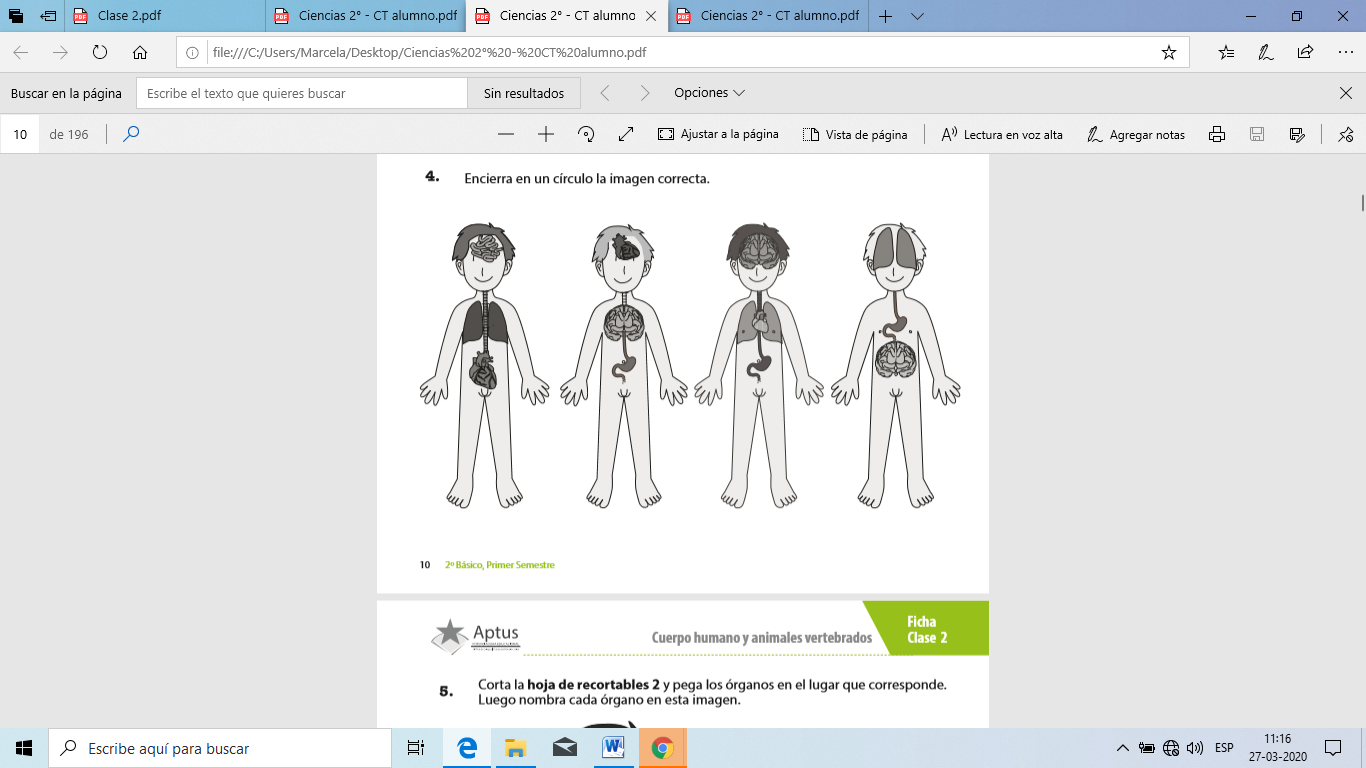 13.-  Corta la hoja de recortable y pega los órganos en el lugar que corresponda.        Luego nombra cada órgano en esta imagen.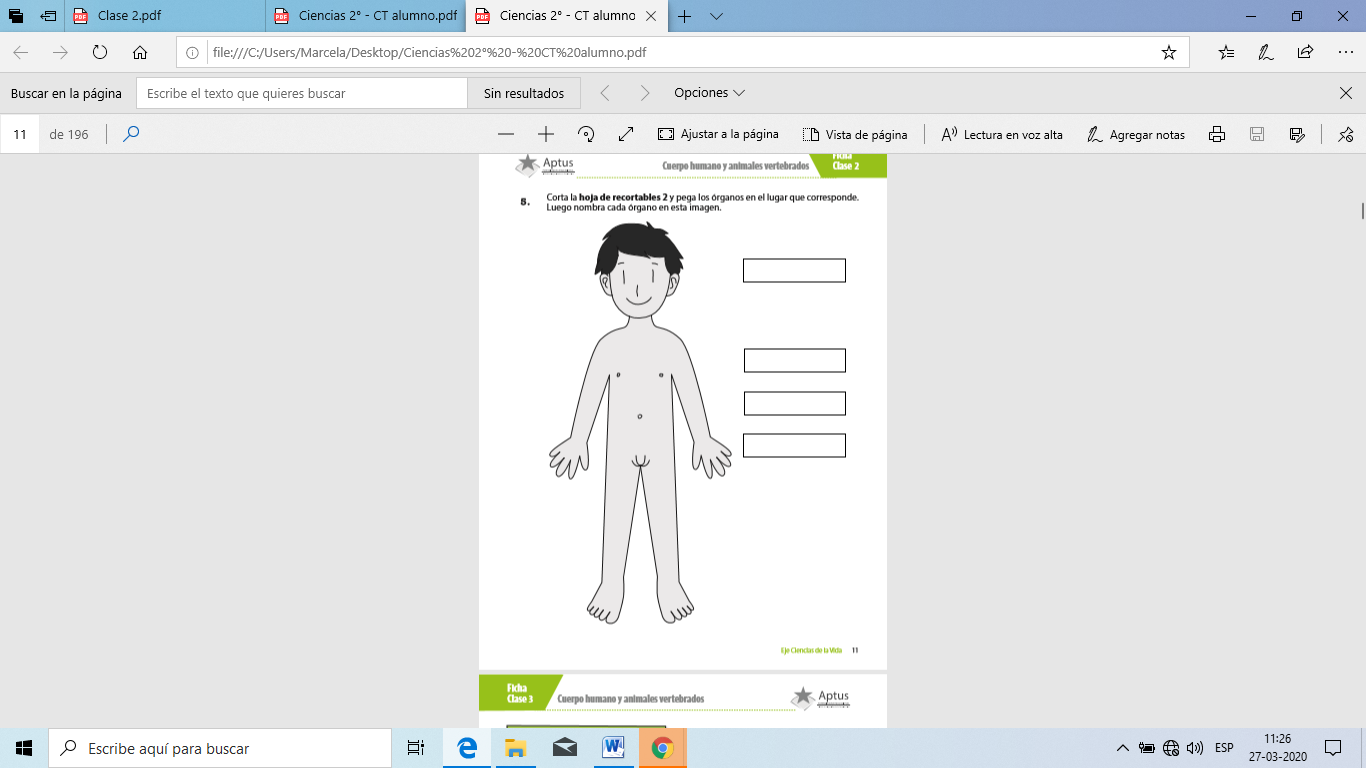 Recortable página anterior.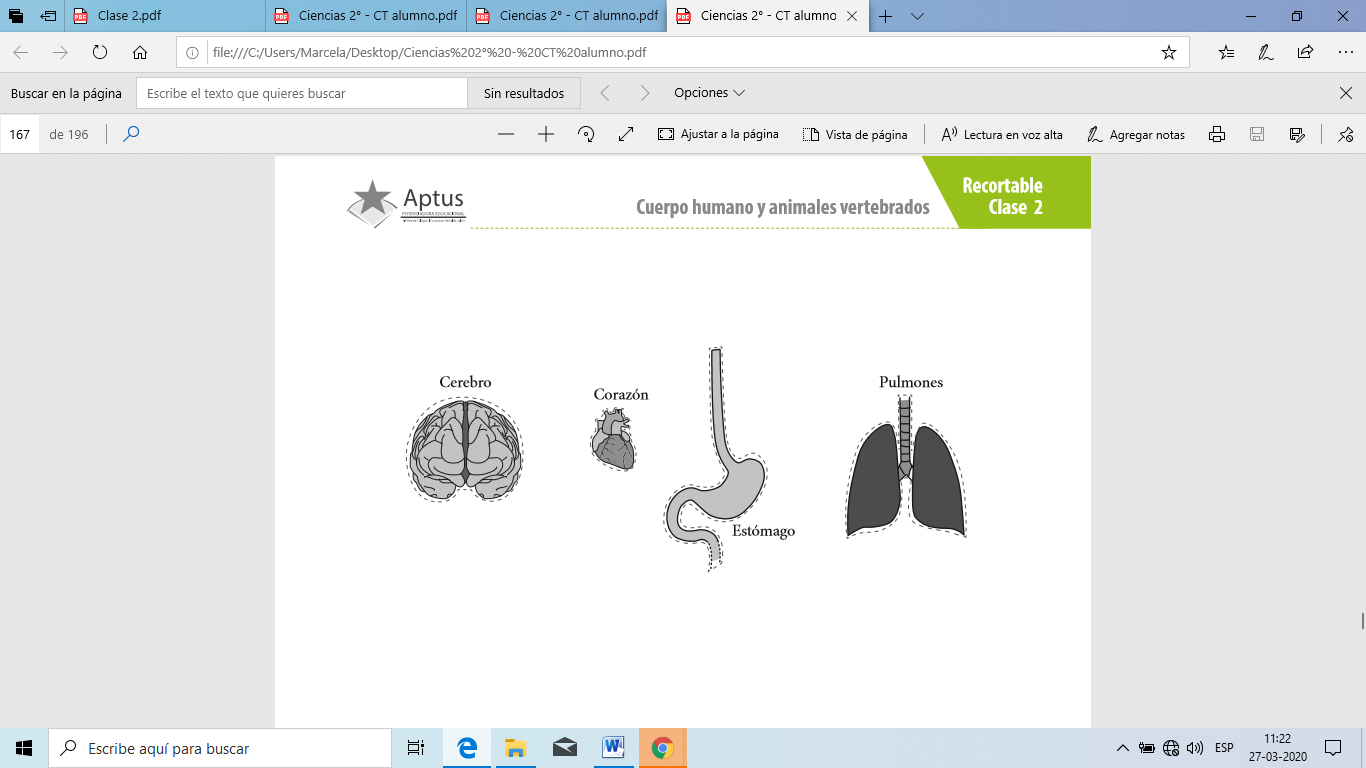 Para los Padres: Complemente la información dada con el siguiente video del cuerpo humano: Principales órganos, Camaleón y las naturales ciencias, Capitulo 6 (la guía puede ser desarrollada aunque no vea este video).https://www.youtube.com/watch?v=KYUQ-kySe2ERespuestas a las preguntas:  1.- Respuestas Variadas.  2.- Se llama tórax y abdomen.  3.- Son los brazos.  4.- Son las piernas.  6.- El cerebro se ubica en la cabeza.  7.- Los pulmones se ubican en el tórax, que es parte del tronco.  8.- El corazón se ubica en el tórax, que es parte del tronco.  9.- El estómago se ubica en el abdomen, que es parte del tronco.10.-  Cerebro unido con cabeza.	                                     Corazón unido con tórax.        Estómago unido con abdomen                                Pulmones unido con tórax.11.- cabeza            el abdomen                       el tórax                      el tórax12.- cTicket de salida :Este ticket debe hacerlo solo el niño y usted debe revisarlo.El ticket servirá  para observar lo aprendido por el estudiante, si esto no sucede volver a enseñar el contenido.Corte este ticket y luego péguelo en el cuaderno lo mismo que la guía, sin la hoja de respuesta ya que es una ayuda para usted.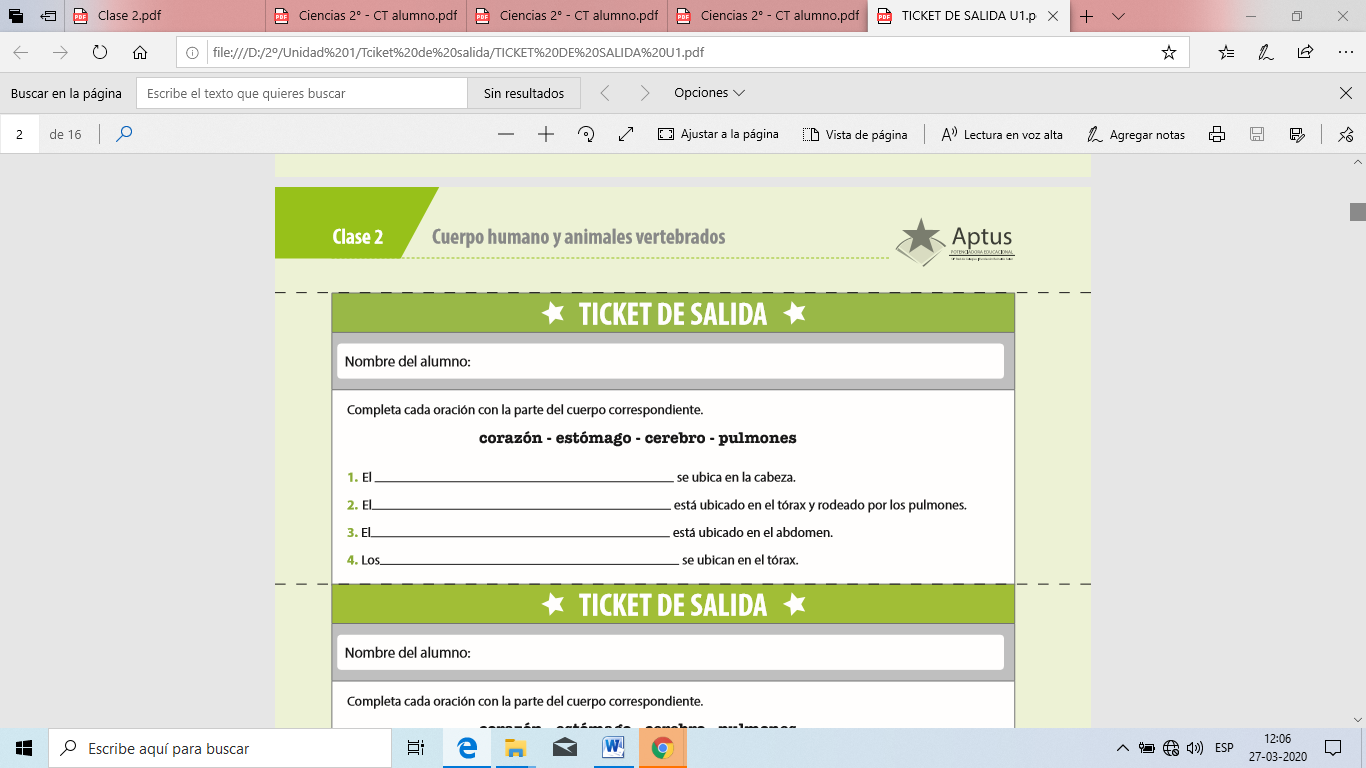 Respuesta: 1.- cerebro.                   2.- corazón.                   3.- estómago.                   4.- pulmones.OA 7: Identificar y ubicar el, cerebro, el corazón, el pulmones, y estómago en el cuerpo          humano.Actividad de repaso